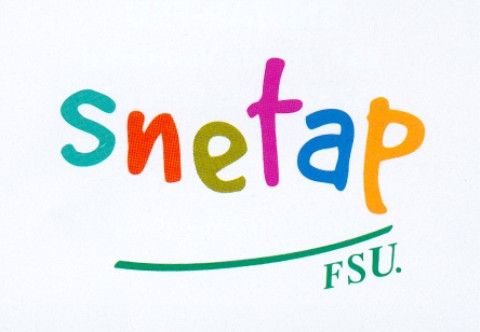 Fiche de vœux CCP 2017Vos élu-es SNETAP-FSULuc Champin, Laurence Pers-PhilippouxNom, prénomAffectationDate d’affectationGradeDate d’inscription à la liste d’aptitudeVœux ordonnésVœux ordonnésVœux ordonnésVœux ordonnésVœux ordonnésVœux ordonnésObservations, coordonnées pour contact...Observations, coordonnées pour contact...